Дата проведення уроку : 15.04.2020Група: М-6Професія:  мулярМайстер в/н: Шкарупета Л.А.   вайбер  0679821398  ел пошта skarupetalilia@gmail.comУрок № 19Тема уроку: Засипання каналів або коробів порошкоподібними матеріалами або мінеральною ватою 
Мета уроку:
Навчальна : Закріплення умінь та знань для розвитку навчальних, навчально- виробничих задач  при засипанні каналів або коробів порошкоподібними матеріалами або мінеральною ватою Виховна –  виховати творче відношення до праці і навчання  при засипанні каналів або коробів порошкоподібними матеріалами або мінеральною ватоюРозвиваюча -  розвити  свідому трудову дисципліну при засипанні каналів або коробів порошкоподібними матеріалами або мінеральною ватоюДидактичне забезпечення уроку: Картка –завдання  для повторення пройденого матеріалу, опорний  конспект, інструкційна карта, картки –завдання для закріплення нового матеріалу                                        Структура уроку:Повторення пройденого матеріалу 8.00 – 9.30: Для  відновлення опорних знань та  усвідомленого формування вмінь та навичок необхідно описати технологічний процес розбирання вручну цегляної кладки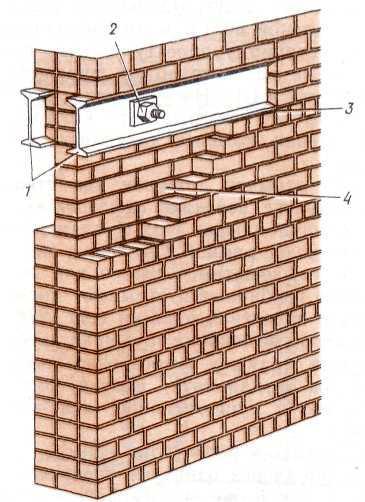 Пояснення нового матеріалу    9.30  - 13.00Інструктаж з ОП та БЖД  Вимоги безпеки перед початком роботимуляри зобов'язані:А) підготувати необхідні засоби індивідуального захисту, перевірити їхню справність;Б) перевірити робоче місце і підходи до нього на відповідність вимогам безпеки;В) підготувати технологічне оснащення, інструмент, необхідні при виконанні роботи, перевірити їхню відповідність вимогам безпеки. Муляри не повинні приступати до виконання роботи при:А) несправності технологічного оснащення, засобів захисту працюючих;Б) недостатньої освітленості робочих місць і підходів до них;В) порушенні стійкості конструкцій будинків і споруджень.Вимоги безпеки під час роботи:Вимоги безпеки по закінченню роботи: По закінченні роботи муляри зобов'язані:А) забрати зі стіни, риштовання і лісів сміття, відходи матеріалів і інструмент;Б) очистити інструмент  і забрати його у відведене для збереження місце;В) упорядкувати і забрати в призначені для цього місця спецодяг, спецвзуття і засоби індивідуального захисту;Г) повідомити керівнику або бригадиру про всі неполадки, що виникли під час роботи.Організація робочого місцяРобоче місце муляра при кладці стін (мал. 66, а, б) включає ділянка  стіни й частина пов'язаною з нею площі, у межах якої розміщають матеріали, пристосування, інструменти й пересувається сам муляр. Робоче місце мулярів складається із трьох зон: робочої 1 - вільної смуги уздовж кладки, на якій працюють муляри; зони матеріалів 2 - на якій розміщають цегла, розчин і деталі, що закладаються в кладку в міру її зведення; транспортної 3 - у цій зоні працюють такелажники мулярів, що забезпечують, матеріалами й закладними деталями. Загальна ширина робочого місця 2,5...2,6м.При кладці цегляних стін піддони із цеглою і ящики з розчином розставляють уздовж фронту робіт у порядку, що чергується. Щоб зручно було подавати розчин на стіни, відстань між сусідніми ящиками з розчином ( їх установлюють довгою стороною перпендикулярно стіні) не повинне перевищувати З...3,5м, а запас стеновых матеріалів на робочім місці повинен відповідати 2...4о годинної потреби в них. Розчин завантажують у ящики безпосередньо перед початком роботи. Не слід подавати на робочі місця зайву кількість матеріалів, щоб не захаращувати робочі місця й не перевантажувати подмости й лісуПри кладці стін без облицювання піддони із цеглою й розчин у ящиках установлюють у зоні матеріалів в один ряд. Якщо кладку виконують із одночасним облицюванням керамічними каменями або плитами, матеріали встановлюють у два ряди: у першому ряді - цегла, у другому - лицювальний матеріалПри кладці простінків піддони із цеглою ставлять проти простінків, а ящики з розчином - проти прорізів (мал. 66, б); при кладці стовпів цеглу розташовують із однієї сторони стовпа, а розчин - сдругой.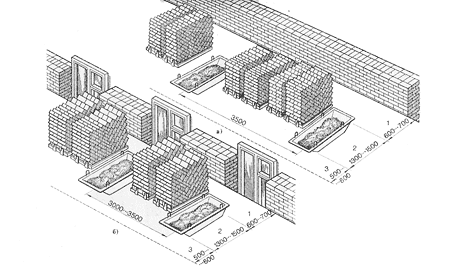 Рис. 66. Робочі місця мулярів:
а - при кладці суцільних стін, б - при кладці стін із прорізами; зони:
1 - робоча, 2 - матеріалів, 3 - транспортнаОпис технологічного процесуДо початку засипання необхідно перевірити чистоту каналу , чи немає в ньому шматків бетону і цегли .У житловому і промисловому будівництві як теплоізоляційний матеріал може бути використана мінеральна вата , шлак доменний гранульований ( швидкоохолоджений  вогняно-рідкий шлак у зернах до 5 мм). Для засипання застосовується котельний шлак  ( рештки від спалювання вугілля )Роботу виконують у респіраторі , рукавицях і спецодязі . Засипають канали лопатою або переносять вату і шлак відром . Після того , як канал уже засипаний , матеріал , що використовується для засипання , необхідно вирівняти , простежити , щоб ніде не залишилися його рештки. Одяг та інструменти - почистити .Опорний конспект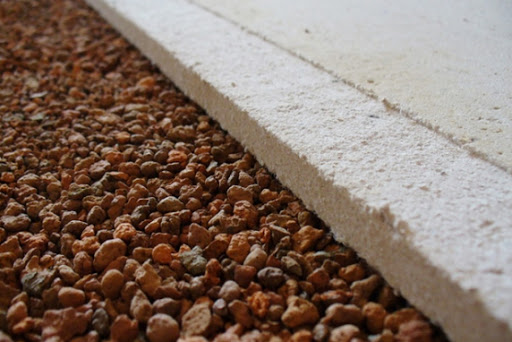 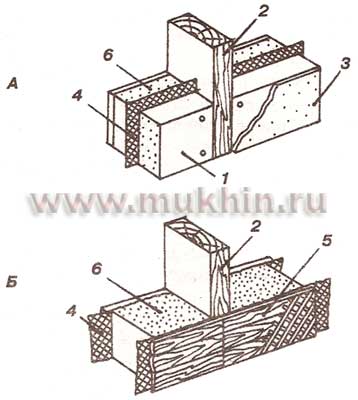 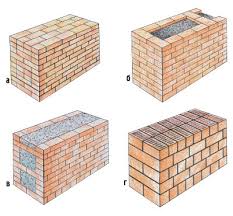 Закріплення нового матеріалу 13.00-14.30  Дайте відповіді на запитання Який інструмент застосовують при розбиранні фундаментів ?Який інструмент використовують для пробивання отворів, гнізд, борозен у цегляному муруванні?Відповідно до якого документа ведуться роботи з розбирання фундаменту?Який взаємозв’язок між шпаристістю та теплопровідністю ?За якими ознаками можна охарактеризувати теплоізоляційний матеріал?Які властивості мають неорганічні теплоізоляційні матеріали?Які теплоізоляційні матеріали належать до органічних ?Назвіть місцеві теплоізоляційні матеріали?Яких засобів індивідуального захисту необхідно дотримуватись при роботі з мінеральною ватою?Які вимоги техніки безпеки при проведенні ремонтних та відновлювальних робіт кам’яних конструкцій ?Домашнє завдання:Самостійне вивчення теми стор. 305-306             Відповіді надсилати              15.04.2020  року  з 13.00 -14.30             на вайбер   0679821398      та   ел. пошту skarupetalilia@gmail.comМайстер виробничого навчання:	          Л.А.Шкарупета			Якщо в стінах або перекриттях необхідно пробити борозни  й отвори , то до цих робіт можна приступитися тільки в тому випадку, якщо під місцями пробивання немає людей. Особливу обережність дотримують при розбиранні карнизів і інших звисаючих частин будинкуМулярам забороняється перебувати на стінах, що розбираються, навіть якщо вони прив'язані запобіжними поясами до стійких частин будинкуДо робіт з електрифікованим і пневматичним інструментом допускаються тільки робітники, що пройшли спеціальне навчання